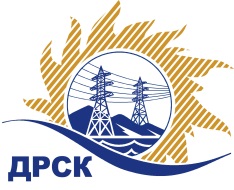 Акционерное Общество«Дальневосточная распределительная сетевая  компания»ПРОТОКОЛ № 113/МТПиР-ВП по выбору победителя открытого электронного запроса предложений на право заключения договора «Трансформаторы тока 10-35 кВ» для нужд филиалов АО «ДРСК»,  Закупка 259 р. 2.2.2 ГКПЗ 2018.   ЕИС № 31705774607Форма голосования членов Закупочной комиссии: очно-заочная.ПРИСУТСТВОВАЛИ: 8 членов постоянно действующей Закупочной комиссии АО «ДРСК»  1-го уровня.ВОПРОСЫ, ВЫНОСИМЫЕ НА РАССМОТРЕНИЕ ЗАКУПОЧНОЙ КОМИССИИ: Об утверждении результатов процедуры переторжки.Об итоговой ранжировке заявок.О выборе победителя запроса предложений.РЕШИЛИ:По вопросу № 1Признать процедуру переторжки состоявшейсяУтвердить окончательные цены заявок участниковПо вопросу № 2Утвердить итоговую ранжировку заявокПо вопросу № 3 Признать победителем запроса предложений на право заключения договора: «Трансформаторы тока 10-35 кВ» для нужд филиалов АО «ДРСК» участника, занявшего первое место в итоговой ранжировке по степени предпочтительности для заказчика:  ОАО "Самарский трансформатор" ( 443017, г. Самара, Южный проезд,88) на условиях: стоимость предложения 4 120 500,00 руб. без НДС (цена с НДС: 4 862 190,00  руб.) Условия оплаты: в течение 30 (тридцати) календарных дней с  момента  подписания товарной накладной (ТОРГ12), на основании счета выставленного поставщиком. Срок поставки до 30.04.2017. Гарантийный срок : не менее 60 месяцев. Время начала исчисления гарантийного срока – с момента ввода оборудования в эксплуатацию, но не более 72 месяцев с даты поставки оборудования на склад Грузополучателя.Секретарь Закупочной комиссии 1 уровня  		                                                                                    М.Г. ЕлисееваТерешкина Г.М.(416-2) 397-260г.  Благовещенск« 24 » января 2018г.№п/пНаименование Участника закупки и место нахожденияЦена заявки до переторжки, руб. без НДС.Цена заявки после переторжки без НДС, руб.1ООО 'СибЭлектроМонтаж' 
6 749 426.486 749 426.482ОАО "Самарский трансформатор" 
4 170 000.00     4 120 500.00Место в итоговой ранжировкеНаименование участника и его адресСтрана происхожденияОкончательная цена заявки после переторжки, руб.Итоговая оценка предпочтительности заявок после переторжки1 местоОАО "Самарский трансформатор" 
РФ4 120 500.002,272 местоООО 'СибЭлектроМонтаж' 
РФ6 749 426.480,32